INSTITUTO TECNOLÓGICO SUPERIOR DEL SUR DEL ESTADO DE YUCATÁNFECHA:	de agosto de 2024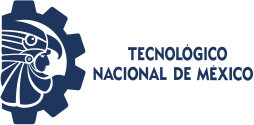 Nombre del Documento:Formato de Solicitud de InscripciónCódigo:ITSSY-F-AC-01-02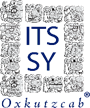 Nombre del Documento:Formato de Solicitud de InscripciónRevisión: 3Referencia a la Norma ISO 9001-2015:7.1.5, 7.4, 8.2.1, 8.2.2, 8.2.3, 8.3.2, 8.3.3, 8.5.2, 8.5.3Página 1 de 1ESCUELA DE PROCEDENCIA CBTIS( ) CBTa( ) COBAY( ) Cecyte( ) Preparatoria ( ) Sistema abierto( ) OTRO( ) Especifique:	Pública (Federal ( ) Estatal ( )) o Privada ( ) NOMBRE DE LA ESCUELA:		PROMEDIO 	SECUNDARIA DONDE ESTUDIO:	PROMEDIO 	ESCUELA DE PROCEDENCIA CBTIS( ) CBTa( ) COBAY( ) Cecyte( ) Preparatoria ( ) Sistema abierto( ) OTRO( ) Especifique:	Pública (Federal ( ) Estatal ( )) o Privada ( ) NOMBRE DE LA ESCUELA:		PROMEDIO 	SECUNDARIA DONDE ESTUDIO:	PROMEDIO 	CARRERAFIRMAOriginal para cotejar y copias*DOCUMENTOS SOLICITADOSDOCUMENTOS ENTREGADOS1CONTRATO CON EL ALUMNO( )1CERTIFICADO DE BACHILLERATO O EQUIVALENTE( )1ACTA DE NACIMIENTO( )1CURP( )1VIGENCA DE DERECHOS DEL IMSS( )1CERTIFICADO EXAMEN MÉDICO1COPIA DE COMPROBANTE DE CUOTA POR CONCEPTO DE INSCRIPCIÓN( )*1DICTAMEN DE REVALIDACIÓN O EQUIVALENCIA DEESTUDIOS( )*1COPIA DE FORMA FM 9 (EN CASO DE SER EXTRANJERO)( )2FOTOGRAFÍAS TAMAÑO INFANTIL( )